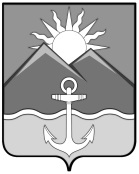 АДМИНИСТРАЦИЯ ХАСАНСКОГО МУНИЦИПАЛЬНОГО РАЙОНАПОСТАНОВЛЕНИЕ пгт Славянка08.09.2022                                                                                                                № 601- па О внесении изменений в постановление администрации Хасанского муниципального района от 26.07.2019 № 287-па «Об утверждении Положения об оплате труда работников, замещающих должности, не отнесенные к должностям муниципальной службы, и осуществляющих техническое обеспечение деятельности администрации Хасанского муниципального района»На основании Нормативного правового акта от 10 декабря 2021 года №115-НПА           «О бюджете Хасанского муниципального района на 2022 год и плановый период 2023 и 2024 годов», руководствуясь Уставом Хасанского муниципального района, администрация Хасанского муниципального района  ПОСТАНОВЛЯЕТ:1. Внести в постановление администрации Хасанского муниципального района от 26.07.2019 № 287-па «Об утверждении Положения об оплате труда работников, замещающих должности, не отнесенные к должностям муниципальной службы, и осуществляющих техническое обеспечение деятельности администрации Хасанского муниципального района» изменение, изложив Приложение № 1 к Положению об оплате труда работников, замещающих должности, не отнесенные к должностям муниципальной службы, и осуществляющих техническое обеспечение деятельности администрации Хасанского муниципального района в новой редакции, согласно приложению к настоящему постановлению.        2.  Отделу информации и информационной безопасности администрации Хасанского муниципального района (М.А. Захаренко) опубликовать настоящее постановление в Бюллетене муниципальных правовых актов Хасанского муниципального района и разместить на официальном сайте администрации Хасанского муниципального района в информационно-телекоммуникационной сети «Интернет».3.  Настоящее постановление вступает в силу после официального опубликования и распространяет свое действие на правоотношения, возникшие с 1 октября 2022 года.       4. Контроль за исполнением настоящего постановления возложить на заместителя главы администрации Хасанского муниципального района А.Е. Худоложного.Глава Хасанскогомуниципального района                                                                                        И.В. Степанов Приложение к постановлению администрации Хасанского муниципального района от 08.09.2022 года № 601-па«Приложение № 1 к Положению о размерах и условиях оплаты труда работников, замещающих должности, не отнесенные к должностям муниципальной службы, и осуществляющих техническое обеспечение деятельности администрации Хасанского муниципального районаРазмеры должностных окладов работников, замещающих должности, не отнесенные к должностям муниципальной службы, и осуществляющих техническое обеспечение деятельности администрации Хасанского муниципального района ».Общеотраслевые должности служащих 1 уровняОбщеотраслевые должности служащих 1 уровняОбщеотраслевые должности служащих 1 уровняКвалификационный уровеньНаименование должности, профессии служащихРазмеры должностных окладов, руб.1 квалификационный уровеньАрхивариус160131 квалификационный уровеньДелопроизводитель16013